Муниципальное бюджетное дошкольное образовательное учреждение «Детский сад № 11»ФИЗКУЛЬТУРНЫЕ ДОСУГИ В ГРУППЕ РАННЕГО ВОЗРАСТА                    Разработчик: Кислицына Вера Александровна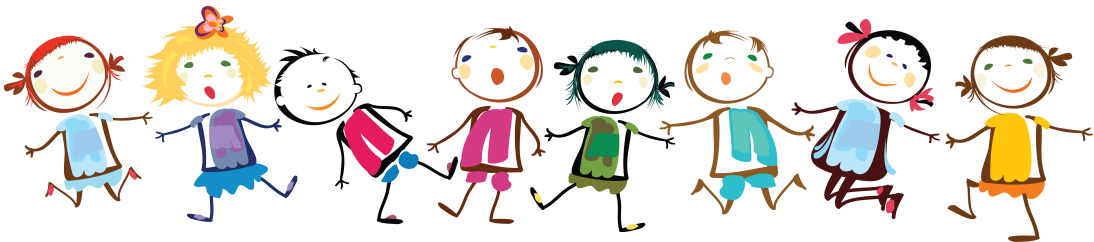 Я не боюсь еще и еще раз повторить: забота о здоровье - это важнейший труд воспитателя. 
От жизнерадостности, бодрости детей зависит их духовная жизнь, мировоззрение, умственное развитие, прочность знаний, вера в свои силы.В.А. СухомлинскийВ сфере физического развития детей раннего возраста основными педагогическими задачами являются:- развитие у детей разных видов двигательной активности (ходьбы, бега, прыжков, лазания, бросания и др.);- развитие координации движений.Большое эмоциональное и эстетическое удовлетворение приносят детям физкультурные досуги, которые объединяет детей и взрослых общими радостными переживаниями, надолго остаются в памяти как яркое событие. Задачи физкультурного досуга в группе раннего возраста состоят в том, чтобы привлекая ребенка к посильному участию в коллективном и индивидуальном действии, обогащать его яркими впечатлениями, доставлять ему радость в ощущениях собственных движений в играх, забавах, танцах, хороводах.Для детей младшего возраста досуги проводят в сюжетной форме с введением литературного (сказочного) героя или без него. Подбирая материал для детей младшего возраста, необходимо предусмотреть фронтальное выполнение, когда все дети вовлечены в игры и упражнения. Большой силой эмоционального воздействия обладает музыка, поэтому желательно, чтобы она звучала на физкультурном досуге. Для музыкального сопровождения может использоваться как аудиозапись, так и «живое» исполнение (фортепиано, аккордеон и другие музыкальные инструменты). Для детей данного возраста лучше использовать песни детского репертуара, текст которых должен соответствовать теме и содержанию досуга. Досуг может содержать танцевальные композиции, хороводные игры, песни, разучиваемые на музыкальных занятиях, и проводиться совместно с музыкальным руководителем.В конце досуга вводят сюрпризный момент, который связан с сюжетом. Это могут быть фигурки оригами, поделки из природных материалов и пластилина, выполненные детьми подготовительной группы, которые вручает сказочный герой, или дети его находят сами (с помощью взрослого). Подарками могут быть и фрукты.Досуги отличаются от физкультурного занятия всевозможными сюрпризными моментами (введением персонажа, сказочного героя, получение письма от кого-либо с заданием, вручением маленьких подарков, призов).Физкультурные развлечения проводятся 1-2 раза в месяц, как правило, во второй половине дня. Дети привлекаются к совместным действиям в подвижных играх, выполняют физические упражнения с предметами, эмоционально откликаются на яркие впечатления. Необходимо при этом побуждать каждого ребёнка к проявлению своих возможностей. Важно, чтобы совместная деятельность способствовала удовлетворению потребностью ребёнка в движениях, доставляла ему радость, удовольствие.Примерная схемы построения физкультурного досуга в группе раннего возрастаПервый вариант:1. Приглашение детей на спортивную площадку.2. Игровые задания для всей группы (пройти по мостику, пробежать змейкой между деревьями и кустами).3. Подвижная игра.4. Сюрпризный момент.5. Выполнение общеразвивающих упражнений.6. Общегрупповые упражнения в разнообразных основных движениях (ходьба и бег на четвереньках, лазанье по поваленному дереву).7. Подвижная игра.8. Игра малой подвижности.Второй вариант:1. Сюрпризный момент (появление литературного героя).2. Выполнение общеразвивающих упражнений с крупными предметами (надувными мячами).3. Игровые задания для всей группы (допрыгнуть до колокольчика, пролезть в обруч.4. Подвижная игра.5. Общегрупповые игровые упражнения (сбей кеглю).6. Награждение сувенирами.Третий вариант:1. Загадка, сюрпризный момент. 2. Обще групповое упражнение в основных движениях (ходьба по бревну, по 
наклонной доске).3. Выполнение обще развивающих упражнений с мелкими предметами (погремушками).4. Обще групповые упражнения в разнообразных движениях (прыжки через ручеек, подскоки на одной ножке по узенькой дорожке). 5. Подвижная игра. 6. Успокаивающий момент (ходьба на носочках) или малоподвижная игра «Кто тише».Перспективное планирование физкультурных досугов в группе раннего возраста № 2 на 2015-2016 учебный год «ПУТЕШЕСТВИЕ В СТРАНУ ИГРУШЕК»Задачи: Формировать умение сохранять устойчивое положение тела, ходить и бегать, не наталкиваясь друг на друга, с согласованным, сводным движениями рук и ног. Приучать действовать сообща. Закреплять умения прыжкам на двух ногах на месте (попрыгать, как зайка). Развивать желание играть вместе воспитателем в подвижные игры с простым содержанием, несложным движениями. способствовать развитию умений детей играть в игры, в ходе которых совершенствуются основные движения (ходьба, бег, приседания). Воспроизводить простейшие действия (попрыгать, как зайка; полететь как самолет). Закреплять умения рассказывать стихи. Ход досугаПод песню «Верные друзья» дети входят в украшенный зал и встают в шеренгу. Раздаётся стук в дверь.ИГРАЛОЧКА: Здравствуйте, малыши! Это детский сад?               Значит, всё правильно, я туда попала и принесла вам в   подарок волшебный сундучок. Хотите посмотреть, что там?ИГРАЛОЧКА:  Нет, просто так не открою, сначала отгадайте загадку:Буду мастером таким, как наш дядя Евдоким.Делать стулья и столы, красить двери и полы.А пока сестре Танюшке сам я делаю … (игрушки)ИГРАЛОЧКА:  Всё правильно, сундучок полон игрушек  (достаёт медведя)ИГРАЛОЧКА: Ребята, посмотрите какой хороший мишка. Давайте прочитаем про него стихотворение. Дети читают. (Уронили мишку на пол…)Звучит музыка входит Медведь.    Воспитатель: Посмотрите-ка друзья, кто-то к нам спешит сюда.Медведь:  Прослышал я, что у вас веселье                  И пришёл к вам на развлеченье.                 Давайте не будем скучать,                 А лучше будем упражнения выполнять.Разминка «Мы ногами топ-топ» Медведь:  А теперь пришла пора поиграть,                  Свою ловкость показать.П/игра «У медведя во бору» или  «Догонялки с медведем»ИГРАЛОЧКА: Спасибо тебе, Мишутка, за весёлую игру.                         Оставайся на нашем развлеченье.                         Ребята, давайте посмотрим, что ещё есть в посылке.                         Что достала? (Самолёт) С ним отправимся в полёт.                         Но сначала мы о нём интересный стих прочтём.Дети читают стихотворение А. Барто «Самолёт»ИГРАЛОЧКА:  Хотите поиграть в игру «Самолёты»?                          Тогда занимайте места для полёта.П/игра «Самолёты»Слышится шорох.ИГРАЛОЧКА:  Ребята, кто-то в посылке возится и на волю просится.                           (Достаёт зайца.)ИГРАЛОЧКА:  Давайте,  про зайку стихотворение прочитаем,                           А затем с ним поиграем.Дети читают стихотворение А. Барто «Зайка».П/игра «Зайка серенький сидит». ИГРАЛОЧКА:  Мы так быстро убегали, что немножечко устали.     Давайте отдохнём и опять играть начнём. Проводится пал/ игра «Этот пальчик –зайчик»ИГРАЛОЧКА загадывает детям загадки: о  грузовике.Пьёт бензин, как молоко, может бегать далеко.Возит грузы и людей. Ты знаком конечно с ней. (машина)ИГРАЛОЧКА: А, какую игру мы знаем про машину?П/игра «Воробышки и машина»Медведь в это время уходит. Слышится звук мотора автомобиля, и Медведь входит с большим грузовиком, в котором лежат мячи или мыльные пузыри Медведь загадывает загадку про то что у него лежит в кузове грузовика: «Его пинают, он не плачет! Его бросают назад скачет. (мяч)»Медведь: Вы весело играли, стихи читали, танцевали.                  И за это вам привёз я игрушек целый воз.                  с ними бережно играйте, не бросайте, не ломайте.Медведь раздаёт всем детям мячи и уходит. Или пускает мыльные пузыри.«МЯЧИК КРУГЛЫЙ ЕСТЬ У НАС»Задачи: Учить разнообразно действовать мячом (брать, держать, переносить, класть, бросать, катать), развивать двигательную активность.Атрибутика:Мячи среднего и малого размера на всех детей, корзина для забрасывания мячей.Ход досугаВоспитатель вносит в группу две корзины с мячами, ставит их на пол.Воспитатель: Сегодня у нас праздник мяча, и я принесла вам во-о-от сколько мячей!Игра «Найди себе мяч»Подниму я мячики высоко, высоко!Разлетятся мячики далеко, далеко!Наши детки побегут,И мячи себе найдут!(По окончанию слов воспитатель подбрасывает мячи вверх, так что бы они разлетелись в разные стороны. Дети должны быстро собрать их назад, в корзину. Игра продолжается 2-3 раза)Воспитатель: Наши мячики такие веселые, любят играть в прятки, давайте покажем, как мы умеем играть в эту игру.Игра «Мой мячик»Дети стоят в круге, у ног лежат мячи. Воспитатель  идет в центре круга и говорит слова:«Мимо деток я иду,Мячик я себе найду.Ну-ка, детки, не зевайте,Мяч к себе вы прижимайте»Затем (Мяч в корзину убирайте) - дети убирают мячи в корзину Воспитатель: "Ребята, но у нас еще есть мячи, и они большего размера. Как мы умеем играть с ними?(Воспитатель  высыпает мячи среднего размера из корзины, дети разбирают по одному мячу себе, один мяч – воспитателю).Игра «Лови, бросай, упасть не давай!» (Подбрасывание мячей вверх)Воспитатель: Наши мячики пусть отдохнут, но один, самый веселый все же хочет с нами еще поиграть. Давайте с ним еще поиграем.Игра «Мяч в кругу»(Дети рассаживаются по кругу на полу. Воспитатель предлагает катать мяч друг от друга, отталкивая его двумя руками.)Игра «Не сердись - улыбнись!»Дети стоят в кругу на расстоянии одного шага друг от друга и передают друг другу мяч со словами: «Не сердись, улыбнись! »Воспитатель: Устал и этот мячик, пора и ему домой.(Воспитатель уносит мячики)Хорошие дети, умелые дети,                Я для вас кое-что припасла.Вы самые лучшие дети на свете.          Я воздушные шарики для вас принесла. «ЗОЛОТАЯ ОСЕНЬ»Цель: Обогащение знаний о временах года через двигательную активность.Задачи: Образовательные: ходить  бегать, не наталкиваясь друг на друга,  согласованным, сводным движением рук  ног; обращать внимание на осенние изменения  в природе.Воспитательные: воспитывать бережное отношение к животным.Оздоровительные: развитие координации движений, ловкостиИнвентарь: листочки по 2 на каждого ребенка, обручи малые по количеству детей пластмассовые, шары красного, желтого, зеленого цвета (по 20 шт каждого цвета), осенние листья для оформления зала,Ход досугаЗал оформлен на тему осень.       Дети входят в зал под музыку (Осень) и строятся друг за другом «паровозиком». Воспитатель-осень: сейчас мы с вами отправимся в веселое путешествие.                                Утром мы во двор идем                                Листья сыплются дождем                                Под ногами шелестят                                И летят, летят, летят.       Ребята, про какое время года стихотворение сейчас прозвучало? – Про осень.      Правильно, за окном осень и сегодня мы вспомним, а что же происходит в природе осенью?    Ответы детей.Воспитатель: А давайте попробуем покружиться, как осенние листья.      Дети берут в руки листочки. Под музыку двигаются в произвольном порядке по залу, и изображая, листья на ветру. Задание выполняется шагом и бегом.        В конце муз. композиции листья кладутся на пол. Воспитатель: Осенью перелетные птицы собираются в стаи и улетают в дальние страны, а те птицы, которые остаются, готовят гнезда к зиме. Вот и мы с вами сейчас сыграем в игру «Воробушки в гнездышках"        А еще осень — это время сбора урожая. На полях собирают зерновые и овощи, а в садах созрели яблоки.               Из одного такого сада ехала машина с собранным урожаем, ящики упали и все яблоки рассыпались.          Ребята давайте поможем собрать яблоки одного цвета по корзинкам.        Проводится игра «Собери урожай». Дети должны собрать рассыпанные по всему залу красные, зеленые яблоки в корзинки.Воспитатель: Какие вы молодцы! Так быстро справились с заданием           Появляется заяц (старший дошкольник) Заяц: Ой, Осень, что – то холодно стало, зима скоро, пора мне шубку менять с серой на белую.Заяц  хочет убеждать, но Осень его останавливает: «Погоди зайка, ребята хотят с тобой поиграть. Побегаешь с нами и согреешься».Проводится игра «Зайка серенький сидит» Вышли зайцы поиграть                      Дети идут по кругу.Свои лапки поразмятьПрыг скок, прыг скок                           Прыжки на месте в кругу                                  Свои лапки поразмять                          Ходьба по кругуСтали зайцы танцевать                         Выставление ноги на носокСвои лапки согреватьПрыг скок, прыг скок                            Прыжки в кругуСвои лапки согревать                            Ходьба по кругуПоявляется медведь (ребенок старшей группы).Медведь: Ой, ребята, что – то холодно стало, зима приближается. Пойду спать в свою берлогу.Осень: Мишенька, погоди спать ложиться, поиграй с нами.Проводится игра «У медведя во бору».Заяц и медведь остаются играть с детьми.Воспитатель: Дети, посмотрите, что я нашла! (Показывает гриб). А вы умеете искать грибы (репку, огурцы)?Проводится игра «Найди, где спрятан гриб».Грибы (игрушки) заранее разложить в разных местах муз. зала. Дети берут корзины и идут собирать грибы.-Осень: Ребята, сегодня мы с вами поиграли и повторили все признаки осени. Я приготовила для вас гостинцы (просит зайца и медведя принести корзину). В корзине яблоки или морковки. Угощайтесь и будьте всегда здоровыми. «В ГОСТИ К МИШКЕ» (ОСЕНЬ)Цель: развитие умения детей играть в подвижные игры. Задачи:
- образовательная: учить ходить друг за другом, ползать на четвереньках, ходить на повышенной опоре сохраняя равновесие- оздоровительная: содействовать расслабление всех дыхательных и других мышц организма;
- воспитательная: формировать умение выполнять движения осознанно, быстро, ловко. Воспитывать дружелюбие, организованность.Инвентарь: домик, ребристая доска, кегли, гимнастическая скамейка, дуга, набивные мячи, 3 игрушки, нарисованные овощи (морковь, яблоко), шишки, обручи 6 шт., угощение для детейХод досуга:ВЕДУЩИЙ-ОСЕНЬ:
Очень рада видеть вас,Здравствуйте, ребятки.
Я надеюсь, все здоровы?
Всё у вас в порядке?

К нам из леса, из тумана прилетела телеграмма:«Очень скучно мне в лесу, в гости вас к себе зову. Мишка»
В лес пойти все вместе можем и медведю мы поможем! И в осеннем мы лесу развеем Мишкину тоску! Дорога длинная нас ждёт через болото и ручей, между ёлок и берёз. I. «Лесная дорога»Ходьба по ребристой доске. Ходьба по гимнастической скамейке. Лазание под дугу. Ходьба с перешагиванием через предметы. Лёгкий бег с переходом на ходьбу.
Дети подходят к домику, зовут Мишку. Из домика выходит грустный «медвежонок», здоровается, охает. Дети спрашивают: «Что случилось, Мишенька?»
МИШКА:
Мне так хочется играть, песни петь и танцевать.
Но съел я очень много мёду, прямо целую колоду.
Стал я сильно поправляться, трудно мне передвигаться.
ВЕДУЩИЙ: Хватит грустить и без дела сидеть, надо, Мишенька, худеть! Ребята, давайте научим Мишку делать зарядку.
ВЕДУЩИЙ:
Зарядка всем полезна,
Зарядка всем нужна.
От скуки и болезней
Спасает нас она!

II. «Весёлая разминка» МИШКА: Вот это разминка, я даже похудел.ВЕДУЩИЙ: Ну, что ещё тебя тревожит. Мы во всём тебе поможем!МИШКА: 
Я хотел вас попроситьУрожай мой разложить.
Угостить моих друзей
Помогите поскорей.
III. Игра «Витамины для зверят» Игрушки «Заяц», «Ёжик», «Белка». Возле каждой игрушки стоит корзина, на другой стороне зала разложены, морковь, орехи, грибы, яблоки, шишки, капуста. Дети берут любой предмет, относят его в соответствующую корзину.
МИШКА:
Урожай у меня богатый.
Угостил бы вас салатом.
Но не знаю, как мне быть
Где салат мне раздобыть?
ВЕДУЩИЙ: Мы тебя научим. Мы салат готовим ловко, ну-ка взяли всеморковку!IV. Пальчиковая игра «Салат».Мы морковку чистим, чистим - постукивание указательными  пальцами др. о. др.
Мы морковку трём, трём - растирание ладошек
Сахарком её посыплем - имитация движения «солим»
И сметаною польём. - встряхивание кистями
Вот какой у нас салат - сжимание и разжимание пальцев
Витаминами богат! - круговые движения кистями

ВЕДУЩИЙ: Мишка, ребята хотят с тобой поиграть.
V. Подвижная игра «Растут овощи на грядках»
Растут овощи на грядках,
Но как Мишка ляжет спать,
Выбегают поплясать.
Ты попробуй их поймать!Дети становятся парами в обруч (грядки). Дети под музыку врассыпную бегают по залу. Мишка «спит». Музыка останавливается, Мишка просыпается и старается поймать детей, дети убегают на свои «грядки». МИШКА: Я уже набрался сил и морковку полюбил.
Ой, как весело мне стало, и хандра моя пропала!
Вам спасибо за заботу, угостить мне вас охота.
Вы гостинцы получайте и меня не забывайте!
Мишка угощает детей и прощается с ними.

ВЕДУЩИЙ: Мишка уснул в своем домике до весны, а мы давайте в группу пойдем гостинцы кушать.«ВЕСЕЛАЯ СЕМЕЙКА»Задачи: повышать интерес к физическим упражнениям. Учить действовать согласно словам текста игры. Развивать ловкость, быстроту, ориентировку в пространстве. Упражнять детей в ходьбе по гимнастической скамейке, лазание под дугой, в прыжках на двух ногах с продвижением вперед.Оборудование: гимнастическая скамейка, дуга, веревка или шнурок (муляж пруда или косичка), камешки.Ход досуга:Воспитатель: Ребятки отгадайте загадки.                        Кудах – тах - тах снеслась в кустах. (Курочка)Явились в желтой шубкеПрощайте две скорлупки.                (Цыплята)Дети: Курочка, цыплята.Воспитатель: Правильно ребятки, это Курочка и цыплята.Цып-цып-цып, не разбегайтесьК маме – квочке собирайтесь.(Дети собираются около воспитателя)Ребятки, желтые цыплятки, все проснулись, потянулись, приготовились к зарядке.Зарядка.                                             Каждый день по утрам делаем зарядку.                                             Очень нравиться нам вставать по порядку.                                             Весело шагать, весело шагать.                                             Руки поднимать, руки опускать.                                             Приседать и вставать.                                             Приседать и вставать.                                             Прыгать и скакать.                                            Прыгать и скакать.Воспитатель: Молодцы ребятки, хорошо сделали зарядку.А теперь давайте пойдем на пруд. Где много червяков и свежая травка. Идём по мостику через ручеёк. (Ходьба друг за другом по скамейке).Путь лежит, через дорогу цыплята осторожно по дороге встретилась ограда.                                          А теперь за ту ограду                                          Нам пробраться как-то надо                                          Цып, цып не пропадём                                          Под оградой проползём.(проползают под дугой или натянутым шнуром)Пришли на пруд, разбежались по полянке. Стали зернышки клевать и играть.Игра «Наседка и цыплята».Воспитатель: А теперь домой пора. Вот вам правило ребятки. Как услышите хлопок, надо сделать вам прыжок, будем прыгать через ручеек с камушка на камушек.Воспитатель делает хлопки в ладоши, дети прыгают с камушка на камушек (прыжки на двух ногах с продвижением вперёд).Цыплятки так резвились, что устали.Проводится малоподвижная игра «Кто пройдёт тише?».Дети идут свободно построение в одном направление. Воспитатель предлагает идти тихо на носочках. Затем даёт сигнал «А теперь зашагали быстро». Скорость ходьбы по сигналу меняется несколько раз.Цыплята отдохнули и отправились домой.Цыпочки теперь за мнойНам пора идти домой.(Дети идут за воспитателем).«БОБИК В ГОСТЯХ У РЕБЯТ»Задачи. Упражнять детей в ходьбе, высоко поднимая ноги, в подъеме и спуске по гимнастической доске; беге, не наталкиваясь друг на друга. Создать у детей радостное настроение, желание играть в подвижные игры вместе с педагогом. Учить ходить Материал и оборудование. Гимнастическая скамейка или доска, корзина, стулья, дуги для подлезания. Кубики, шишки -по две на каждого ребенка. Игрушки - собачка, бельчонок.Ход досугаВоспитатель здоровается с детьми, называет их ласково по именам.(Слышится повизгивание)Это кто-то у нас в группе спрятался. Давайте его поищем.Дети ходят по залу, пролезают по гимнастической скамье, перелезают через дуги.Находят спящего щенка (игрушку).Воспитатель. Ой, ребятки, кто это? (собачка, щенок) Да, он спит!Давайте мы его разбудим.Дети будят щенка. Как зовут его, ребята?Дети. Бобик. Щенок просыпается, потягивается.Бобик. (рычит) Спать не дают: шумят, топают, кричат...Пойду поищу место другое, где можно будет поспать спокойно.А вы за мной не ходите, меня не будите!Идет по залу, воспитатель и детки крадутся за ним высоко поднимая ноги. Бобик внезапно поворачивается, рычит. Дети останавливаются.Воспитатель. Ты нас, Бобик не пугай, лучше с нами поиграй.Бобик. Ладно уж, поиграю с вами.Проводится игра "Лохматый пес"Бобик. Молодцы, хорошо умеете бегать. Никого я не догнал!А по бревнышку ходить умеете?Дети. Да!Бобик. Тогда идите все за мной.Дети вслед за собачкой проходят по г\ скамье.Бобик. Вот какие вы молодцы! Весело у вас. Быстрые вы и ловкие.Ведущая.  Бобик, поиграй с ребятами.Проводится игра: " Мы топаем ногами"Мы топаем ногами,
Мы хлопаем руками.
Киваем головами
Мы руки поднимем,
Мы руки опускаем,
Мы руки подаем
И бегаем кругом
И бегаем кругом
Все бегут, воспитатель говорит "Стой". Малыши останавливаются.
Бобик. Молодцы, ребята, весело у вас! А вам со мной не скучно?
Дети. Нет!Бобик предлагает поиграть с ним в игру.Проводится музыкально игра "Тихо-громко"Дети садятся на стулья. Музыкальный руководитель играет композицию, дети сначала тихо "гавкают", потом громче. Слышится плач.Воспитатель. Кто это плачет? Давайте поищем кто где плачет. Находят бельчонка(игрушку)
Бельчонок. Здравствуйте, дети. Меня зовут бельчонок Тим. А вас?Дети говорят свои имена.Воспитатель. Тим, что случилось, почему ты плачешь?Бельчонок.  Я собирал себе шишки, как кто-то залаял я испугался и рассыпал все шишки из корзинки и растерял их. А вы мне поможете, шишки собрать в корзинку?
Дети. Да!Дети собирают шишки и кладут их в корзину.Бельчонок. Спасибо вам, ребята, за помощь! Я вас хочу  угостить сладкими конфетами. Бобик. Спасибо вам, ребята, очень весело играли. Мне с вами было очень интересно Дети благодарят собачку и бельчонка, прощаются и уходят.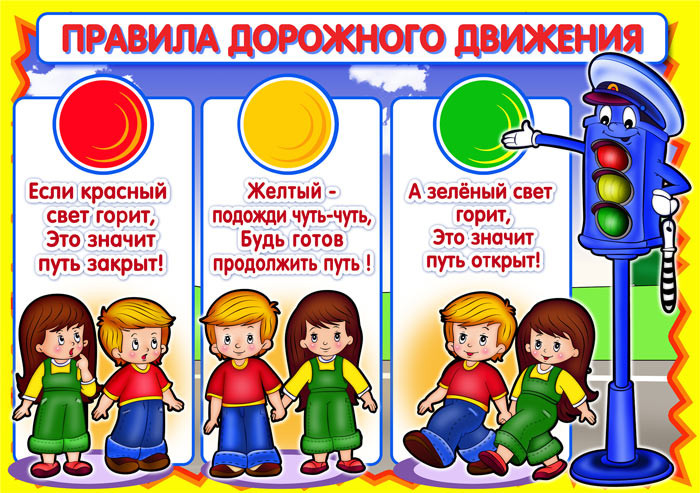 «РАССКАЖЕМ ЗАЙКЕ О ПРАВИЛАХ ДОРОЖНОГО ДВИЖЕНИЯ»Задачи: развивать у детей желание играть вместе  воспитателем в подвижные игры, расширять у детей знания Правил дорожного движения через игровые ситуации, закреплять знания детей о том, что светофоры управляют сложным движением транспорта и пешеходов закрепить знания детей различать цвета: красный, желтый, зеленыйМатериалы и оборудование: макет улицы, дорожные знаки, игрушка Зайчик, мячи жёлтые, зелёные, красные.Ход досуга:Воспитатель  с детьми строятся паровозиком и заезжают в зал под музыку. Дети садятся на стульчики. (Раздаётся стук в дверь, воспитатель идёт к двери и возвращается с зайчиком).Воспитатель: Ребята, посмотрите, кто это к нам в гости пришёл?Дети: Зайчик.Воспитатель: А, что же у него с лапкой?Дети: Она замотана бинтиком.Воспитатель: Давайте спросим у зайчика, что же с ним случилось. Ребята, Зайчик говорит, что у него болит лапка. Он переходил дорогу на красный свет и попал под машину. Ребята, а можно переходить на красный свет? Дети: Нет!Воспитатель: Конечно, нет. Зайка. Нельзя переходить дорогу на красный свет. А на какой свет можно переходить? На зелёный свет.Воспитатель: Правильно, на зелёный свет.-Зайка, мы тебе научим переходить дорогу.Дети, на улицах так много транспорта, что нужно внимательно смотреть по сторонам. А помогает нам переходить дорогу – СВЕТОФОР. У светофора есть три света: красный, жёлтый и зелёный.  Днем и ночью тут и тамСветофор поможет нам –Огоньки его горят,Пешеходам говорят:   Дети показывают красный кружок:Если в окошке красный горит,Стой, не спеши, он говорит.Красный свет – идти опасно,Не рискуй собой напрасно.Дети показывают желтый кружок:Если вдруг желтоеВспыхнет окошко,Подожди, постой немножко.Дети показывают зеленый кружок:Если в окошке зеленый горит,Ясно, что путь пешеходу открыт!Зеленый свет зажегся вдруг,Теперь идти мы можем, друг.илиСветофор сказал нам строго:--Осторожно, здесь дорога!Не играйте, не шалите,Просто стойте и смотрите!Если свет зажегся красный, значит двигаться опасно! Жёлтый – будь готов к пути! А зелёный свет — кати! (Дети поднимают круги с соответствующим цветом) СВЕТОФОР — главный на дороге. Он регулирует движение. Проводится п/игра «Светофор»Зеленый – все будут маршировать на месте, Желтый - перестают маршировать.Красный – все присядут.Воспитатель: Ребята, а что это за полоски на дороге? Дети: Это зебра.Воспитатель: Правильно, а для чего она нужна? Дети: По ней нужно переходить дорогу. Воспитатель: Всё правильно. Запомни, зайка, переходить дорогу можно только на зелёный свет и только по зебре. Это пешеходный переход.– Ребята, зайка всё понял, и больше никогда не будет переходить дорогу на красный свет. А сейчас он приглашает вас немного отдохнуть.ФИЗКУЛЬТМИНУТКА. «НА ПОЛЯНКЕ ЗАЙКИ ТАНЦЕВАЛИ».А сейчас мы с вами поиграем в игру «Ну-ка руль скорей берите»Воспитатель: Как мы весело играли и нисколько не устали. Включается аудиозапись с звуками чирикания воробьев.Проводится п/и «Воробушки и автомобиль»Ну, а нашему зайчику пора уходить. Давайте напомним ему, на какой свет нужно идти переходить дорогу? Дети: На зелёный свет. Воспитатель: И только по пешеходному переходу.Зайчик.  Ребята, я хочу вам подарить воздушные шарики за то, что вы меня научили правилам дорожного движения. Спасибо вам.Звучит музыка "Воздушный шарик детства", Зайчик дарит детям шары трех цветов: красные, желтые, зеленые. «ПРОГУЛКА В ЗИМНИЙ ЛЕС»Задачи: Развивать желание играть вместе воспитателем в подвижные игры с простым содержанием, несложным движениями, способствовать развитию умений детей играть в игры, в ходе которых совершенствуются основные движения (ходьба, бег).Закрепить знания детей о сезонных изменениях в природе и поведении животных: изменение окраски шерсти, спячка, запасы на зиму, через игровые ситуации. Ход досуга.Ведущий: Всех друзей катать повёз 
Наш весёлый паровоз. 
И звучит гудок: «Ту-ту, 
Прокачу я детвору!» 
Ребята, садитесь в наш веселый паровозик и поедем в зимний лес.Песня. Паровозик, чу-чу-чу, 
С ветерком я прокачу. 
Чтобы было веселей, 
Прокачу своих друзей! 

Паровозик, чу-чу-чу, 
Покатать вас я хочу – 
По полянкам, по лесам, 
Где гуляют чудеса. 
Паровозик, чу-чу-чу, 
Словно ветер, я лечу! 
Будет весело друзьям, 
Песенку пою я вам! 
Ведущий: Паровозик постарался, Чтобы каждый покатался! Дети под музыку бегут за ведущей по кругу. Ведущая: Мы бежали, чуть дыша, Так подышим, не спеша! Дети и ведущая идут не спеша по кругу, делают дыхательные упражнения (Свежий воздух»- Вот мы с вами и оказались в лесу, давайте присядем на пеньки и будем вести себя тихо-тихо, чтобы звери не испугались нас. (Дети садятся на стулья) - Ребята, какое сейчас время года? (зима)- Правильно. Ребята, мы с вами стали одеваться теплее. Сегодня мы с вами вспомним как же звери в лесу приготовились к холодам. Кто мне скажет, как называют животных, которые живут в лесу.  (Дикие)- Я сейчас вам загадаю загадку, а вы послушайте и скажите про кого она.Комочек пуха,Длинное ухо,Прыгает ловко,Любит морковкуКто это ребята? (зайчик)Воспитатель находит под пеньком зайца (игрушка или ребенок старшей группы).Заяц: Ой, что – то холодно стало, зима наступала, свою шубку поменял я с белой на серую, но все равно я замерзаю.Заяц хочет убеждать, но воспитатель его останавливает: «Погоди зайка, ребята хотят с тобой поиграть. Побегаешь с нами и согреешься».Проводится игра «Зайка беленький сидит» илиВышли зайцы поиграть                                Свои лапки поразмятьПрыг скок, прыг скок Свои лапки поразмять                               Стали зайцы танцевать                                Свои лапки согреватьПрыг скок, прыг скок                                Свои лапки согревать                                А теперь послушайте еще одну загадку:Хитрая головка,Рыжая плутовка,Хвост пушистый-краса,Кто это? (лиса)Лиса обладает острым нюхом, она даже через снег чувствует, где находятся норки ежей и мышей, вот и ведет она охоту на них, да еще и зайчиков успевает пугать. А живет лиса в норке. Появляется лиса.  Заяц испугался лисы. Проводится п\ игра «Лиса и зайцы»- А теперь послушайте еще одну загадку:Она сегодня ловко,Шишек принесла в кладовку,Да на остреньких сучечках,Поразвесила грибочков.Кто же это? (белка)- белка в лесу прыгает по деревьям, собирает шишки и грибочки.  Белкин домик называется дупло, белка носит свои запасы в дупло, которое расположено на дереве, чтобы зимой не было ей холодно и голодно. Ребята, давайте поможем белочке собрать шишки и грибочки? Игра «Соберем шишки и грибочки по корзинкам»- Ребята, посмотрите, что же тут под елкой, лежит за мешок с иголками? (ежик)   Ёжик принес листочки, сделал себе норку, теплую и мягкую, в которой проспит всю зиму. Трясется, весь замерз. Проводят пал\игра «Ежик маленький замерз» - Вот вам еще одна загадка:Он большой и неуклюжий,Косолапый и смешной,Он живет в лесу дремучем,Очень любит мед пахучий. (медведь)- Где же медведь, почему его не видно в лесу? (спит )- А где спит медведь? (в  берлоге) Появляется  медведь (ребенок старшей группы).Медведь: Ой, ребята, что – то холодно стало, зима пришла. Пойду спать в свою берлогу.Воспитатель: Мишенька, погоди спать ложиться, поиграй с нами.Проводится игра «У медведя во бору». Затем медведь ложится спать в берлогу.Вот и побывали мы вами в зимнем лесу, посмотрели, как звери готовятся к зиме. Пора нам возвращаться в детский сад.«ЗИМНЕЕ ПРИКЛЮЧЕНИЕ»Задачи: Упражнять в выполнении общеразвивающих упражнений (ходьбе, беге, ползании, подлезании, метании). Развивать ловкость, внимание, быстроту реакции, координацию движений. Доставить детям радость от игры с персонажами.Материал и оборудование: елка; стойки; шнуры; костюмы зайца, волка; колокольчик; снежки в корзине.Ход досугаПод веселую музыку в зал входят детиВоспитатель:Пролетала здесь сорокаПринесла с собою вестьЧто в лесу далеком елкаРазукрашенная есть.Поспешим туда, друзьяНам опаздывать нельзя.(Дети идут по кругу друг за другом)Вот сугробы-Высоко колени поднимаем.(Высоко поднимают колени, держа руки на поясе)По дорожке ледянойНе спеша шагаем(Идут на носочках, руки подняты вверх)Чтобы в снег не провалитьсяМы должны поторопиться(Бегут в рассыпную)Лыжи на ноги наденемИ по снегу мы поедем(приседают на полусогнутые ноги, имитируя движения лыжника)Мы деревья обойдем, снег с их веток не стряхнем.(бегут змейкой, огибая расставленные стойки)На заснеженной полянеЕль нарядную найдем.Воспитатель ставит в центр зала елку, украшенную игрушками.Выполняются общеразвивающие упражнения. (Звучит медленная тихая спокойная музыка).Фонарики.На полянке елка стройная стоитИ огнями яркими весело блестит (Упр.шарики-фонарики)Снег.На пушистых веткахБелый снег лежитВетерок подуетИ снежок слетит.(поднять руки вверх, посмотреть на кисти, встряхнуть ими руки опустить.(2 раза)Колкие иголки.Что растет на елке?Колкие иголки. (руки прятать назад или сжимание и разжимание кистей рук)Воспитатель: Ребята, а на какой праздник приходила к нам наряженная елка.Дети: На новый год!Воспитатель: правильно, а где живет елка? А кто еще живет в лесу?Дети: Лисички, волки, зайцы.Стук в дверь вбегает Зайчик. (Ребенок старшего возраста в шапочке зайца). Проводится подвижная игра «Зайка беленький "» Спасибо, зайчик, что поиграл с ребятами. Зайка, а что ты так трясешься? За мной гонится лисичка, хочет поймать меня и съесть.  Не бойся, Зайка, мы тебя спрячем от лисы. Проводится подвижная игра "По лесной полянке"  Зайка благодарит детей за то, что они спасли его от лисы. Воспитатель: Ребята, зайчик поскакал в свой лес. У меня есть волшебный колокольчик «Колокольчик, позвени деток в заек преврати"Звучит музыка. Вбегает Волк (роль исполняет дошкольник).Волк.Ох, и холодно мне!Ох, и голодно мне!Зайцем пахнет на опушке,Здесь расставлю я ловушки.Я у ёлки полежу-Глупых зайцев выслежу!Не сработают ловушки-Я поймаю их за ушки.Зайцы убегают и прячутся в норки от волка (подлезание под шнур).Волк. Какие они ловкие и осторожные. Не одного зайца не поймал.Воспитатель. Так и хочет волк поймать зайцев. А ну, давайте его прогоним, берите снежки, бросайте в волка.Волк тоже  бросает снежки в детей, в конце убегает.Воспитатель. А сейчас пойдем по дорожке домой.  Выполняется основной вид движений ходьба Воспитатель. Молодцы мои ребятки!                          Ловкие, умелые                          Дружные и смелые!                          Все вы постарались детки.                          Получайте по конфетке.«ДРУЖНАЯ СЕМЬЯ»Задачи: Закрепить умение подлезать под дугу, прыгать на двух ногах с продвижением вперёд. Развивать ловкость, равновесие, координацию движений, повышать эмоциональный уровень детей.Формировать элементарные представления о семье, воспитывать любовь и уважение к родным.Ход досугаВ группе стоит домик, детям предлагается подойти, сесть перёд домиком. «В одной волшебной стране в сказочном городе стоит домик, а живёт в нём мальчик Миша. Дом большой, а мальчик Миша ещё маленький, неужели он там один живёт? А кто ещё живёт в тереме? Давайте подумаем. У Миши, наверно, есть родные. Кто это? (Воспитатель предлагает ребятам прикрепить к дому изображение мамы и папы.) У мальчика Миши есть семья, у него есть родители- мама, папа. (Прикрепляют к дому картинку бабушки и дедушки) А кто ещё может жить вместе с Мишей и его родителями?А давайте покажем, как дружно они живут в своем доме.Пальчиковая игра «Семья»Вот какие мы дружные и смелые, весело зарядку делаем.Комплекс ОРУ «Дружная семья»1.  И. п.: ноги слегка расставить, руки за спину; хлопнуть перед лицом 3 раза под слова педагога:Папа, мама, брат и я вместе — дружная семья!Отвести руки за спину. Повторить 3 раза.2. Все вместе наклоняемся, физкультурой занимаемся! И. п.: ноги врозь, руки на пояс. Наклон вперед, ладони на колени, смотреть вперед. Вернуться в и. п. Повторить 2 раза.3. Папа большой, А я — маленький. Пусть я маленький, За то — удаленький.И. п.: на слово папа - потянуться вверх, затем - присесть, руки вниз. Вернуться в и. п. Повторить 3 раза.4. Прыгаем мы дружно, это очень нужно! Кто же прыгнет выше — Мама или Миша?И. п.: ноги слегка расставить, руки на пояс. Выполнить 3 подпрыгивания; 5. Непродолжительная ходьба (5—6 сек). 6. Носом воздух мы вдыхаем, Ртом мы воздух выдыхаем. Не страшна простуда нам, Нам не нужно к докторам!После зарядки они очень любили прогулки на свежем воздухе. Мы отправляемся на прогулку.Основные виды движенийХодьба по ребристой  дорожке. Подлезание под дугой 1 раз. Прыжки на двух ногах с продвижением вперёд (2 м).А мама любила играть с детьми.Подвижная игра «Бегите к маме»Дети встают, педагог переходит на противоположную сторону площадки и встает  лицом к детям. Педагог исполняет роль мамы. Педагог говорит детям: «Дети, бегите ко мне, бегите к маме. Все, все бегите!» Дети бегут, педагог приветливо встречает их, широко раскрыв руки. Когда все дети соберутся за линией, педагог переходит снова на другую сторону площадки и вновь говорит: «Бегите ко мне, бегите к маме!»В игре у детей развивается умение действовать по сигналу педагога, бегать в прямом направлении одновременно всей группой.Подвижная игра с речевым сопровождением «Кто живет у нас в квартире?»Перед началом игры дети образуют круг. Педагог находится в центре круга, он произносит текст и показывает движения, которые дети повторяют.Раз, два, три, четыре. Кто живет у нас в квартире? Шагают на месте.Будем мы сейчас считать — Раз, два, три, четыре, пять! Хлопают в ладоши.Мама, папа, брат, сестра — Сосчитаю всех едва! Выполняют «пружинку», руки на пояс.Самый главный — это я, Прикладывают руки к груди.Вот и вся моя семья! Поднимают  руки   вверх,   затем медленно опускают внизРебята, а пока мы  гуляли, бабушка приготовила нам угощенье. «МОЯ ЛЮБИМАЯ ИГРУШКА»Задачи:Развлекать детей с предметами ближайшего окружения игрушкой – неваляшкой; побуждать детей принимать активное участие в выполнении движений с неваляшкой; развивать положительный эмоциональный отклик детей на эстетические свойства неваляшки.Ход досуга:Воспитатель: В гости к нам пришла, друзья,Кукла необычная.Не сидит, не лежитТолько знай себе стоит.Знают Сашки и НаташкиЭто кукла … (неваляшка).Воспитатель: Кукла-неваляшка что-то хочет сказать.Неваляшка: Кукла я интереснаяВам теперь уже известная.Я верчусь туда-сюдаИ кручусь вокруг себя.Радует мой музыкальный звук,Скажите, как меня зовут?Дети: Неваляшка.Неваляшка: Я пришла не одна, привела своих подружек. (Нарисованные неваляшки).игра «Погуляем». Звучит музыка. Воспитатель: Воспитатель предлагает детям «превратиться» в неваляшек.Погуляем с неваляшкой,Вместе погуляем.Погуляем мы с тобой, песню напеваем.Топ-топ веселей, топочите ножки.Топ-топ веселей, ну еще немножко!игра  «Прятки»Воспитатель: Где же наши неваляшки? Гулять пошли куколки-милашки (дети приседают, закрывают лицо рукам, спрятались)Воспитатель:Неваляшки приседают и головкою качают.Глазками моргают и по улице шагают.Вот такие неваляшки у ребяток наших.На прогулке вместе с нами весело попляшем.Игра-песенка «Мы милашки, куклы неваляшки»:  Кружатся на месте. Динь-динь, дин-дон, что за странный перезвон.Слышен он со всех сторонДи-ли-дон, ди-ли-дон!Мы милашки, куклы неваляшки,Куклы неваляшки, яркие рубашки!Воспитатель: Молодцы малыши, Неваляшки хороши! Повеселились от душ! А теперь наши неваляшки превратились в ребяток.«В ГОСТЯХ У МАТРЁШКИ» Задачи: Формировать умения сохранять устойчивое положение тела, правильную осанку, ходить, бегать, не наталкиваясь друг на друга, с согласованным, сводным движениями рук и ног, действовать сообща, придерживаясь определенного направления передвижения с опорой на зрительные ориентиры, менять направление характер движения во время ходьбы, бега в соответствии указаниям педагога. Закреплять умения разнообразно действовать с обручем, прыжкам на двух ногах с продвижением вперед, через препятствие, отталкиваясь двумя ногам.  Развивать желание играть вместе воспитателем в подвижные игры с простым содержанием.        Дети входят в зал, собираются вокруг Ведущей.Ведущая:      Мы пойдём сегодня в гости,                        А к кому – сейчас узнаете,                        Коль загадку отгадаете                         Яркий сарафанчик,                        Расписной платочек,                        Прячутся внутри неё                         Дочки и сыночки!                        Фартучек в горошек…                        Кто это?Дети (вместе):        Матрёшка!Ведущая: Мы похлопаем в ладошки,                  Выходи сюда, Матрёшка!        Под русскую народную мелодию выходит Матрёшка. Матрёшка пляшет, выполняя знакомые детям плясовые движения, малыши хлопают в ладоши, по желанию повторяют за ней движения.Матрёшка:   Кто здесь смелый,                        Кто здесь ловкий,                        Выходи смелее в круг! Приготовила для деток Интересную игру!        Далее Матрёшка проводит с детьми ИГРЫ разной подвижности.Игра «Едет весело машина!».        Матрёшка раздаёт детям пластмассовые обручи и читает стихотворение. Дети выполняют движения в соответствии с текстом.Матрёшка:        В руки руль скорей берите.    Дети берут «руль» двумя руками.                        Да моторчик заводите.                Поворачивают обруч вправо влево.                        Накачаем дружно шины.            Топают ногой.                        Едет весело машина!                 Идут топающим шагом каждый по своей дорожке.        Матрёшка поднимает красный круг на палочке (или красный флажок).Матрёшка:   Стой, машина! Стоп мотор!                        Перед нами светофор!                        Загорелся красный свет,                        Значит, нам проезда нет!           Дети останавливаются.Матрёшка поднимает зелёный сигнал.Матрёшка:        Зелёный свет для нас горит,                            Это значит: путь открыт!       Идут топающим шагом каждый по своей дорожке.        Игра повторяется 2 – 3 раза.Игра «Смотрим в окошко».Матрёшка:    У окошка мы сидим                         И на улицу глядим!        Дети поднимают обруч до уровня лица, «смотрят» в него, как в окошко, и опускают вниз. (Повторить 3 раза.)Матрёшка:        Были маленькие детки,        Словно птенчики на ветке.Подрастали, подрасталиИ совсем большими стали!        Дети садятся на корточки, держа обруч перед собой, «смотрят» в окошко, затем потихоньку сами поднимаются и поднимают обруч над головой. (Повторить 3раза)Игра «Перепрыгни через лужи».Матрёшка:        Мы гуляли по дорожке,        Посмотрите, в луже ножки!                        Как же лужу перейти                        И по мостику пройти?        Дети выкладывают обручи на полу плотно друг к другу, в виде дорожки. Перепрыгивают из обруча в обруч.Игра «Весёлые птенцы».        Матрёшка надевает на детей шапочки птичек. Обручи раскладывают на полу.Матрёшка:        Вы теперь не просто дети,А весёлые птенцы!                   Каждый домик занимайте,                   Не зевайте, успевайте!Под весёлую польку птички «летают» по залу, с окончанием музыки занимают свои домики (обручи). Игра «Карусель».        Матрёшка берёт большой обруч с лентами – «карусель». Каждый ребёнок берётся за ленту. Сначала дети идут по кругу спокойным шагом, затем «карусель ускоряется. Игра повторяется 2 – 3 раза.Матрёшка:                                А теперь на карусели,                        Еле-еле, еле-еле.                        А потом, а потом                        Всё бегом да бегом!Вы, ребята, не спешите,Карусель остановите.Раз-два, раз-два,Вот и кончилась игра!Матрёшка:        Хорошие дети, умелые дети,           Вы – самые лучшие дети на свете!  (Дарит детям подарки -мыльные пузыри)Под русскую народную мелодию Матрёшка уходит, а за ней и дети.«ЧЕМ ДОКТОР ЛЕЧИЛ ВАСЬКУ»Задачи: Доставить детям удовольствие, закрепить двигательные навыки. Приучать заботится о своем здоровье. Воспитывать организованность, чувство дружбы.Оборудование: домик, елочки, гномики, ребристая доска, дорожки для ходьбы, телефон, игрушка котик, сундучок с угощеньем.Ход досугаВедущая: Сейчас мы с вами отправимся в лес. Дети едут на паровозе и встречают гномиков. Ребята, давайте познакомимся с маленькими волшебными человечками. Зовут их гномиками, они такие маленькие, как и вы. А живут они в лесу. Гномики любят ходить друг за другом. (Дети идут по ребристой доске, пролазят через дуги). А еще гномики очень любят бегать. (Дети бегут по кругу.) Побегали, а теперь пойдем на полянку, поиграем. Ой, смотрите, снег идет. Откуда снег идет? (Дети отвечают «с неба»). Давайте потянемся к небу. А теперь снежинки будем ловить. Хотите в снежки поиграть? Сначала слепим снежки, а потом кидать будем. Ой, смотрите, мы все в снегу! Давайте отряхнемся. Чтобы ножки у нас согрелись, надо попрыгать. Повеселились, гномики. Ой, домик стоит. Кто же здесь живет? Давайте постучимся. Из домика выходит бабушка с котиком.БАБУШКА: Кто это так веселился, кто моему котику спать не давал?ВЕДУЩАЯ: А что ты, бабушка, такая грустная?БАБУШКА: Заболел мой котик Васька. Читает стихотворение «Бедный мой котик Васька».ВЕДУЩАЯ: Обращается к детям, спрашивает, как можно помочь котику? (Ответы детей)Давайте, ребята, позовем на помощь доктора Айболита. (Звонит по телефону)Приходит Айболит, осматривает котика, дает советы бабушке. (Чтобы котик не болел, ему нужно закаляться, заниматься физкультурой, есть овощи и фрукты, а еще весело играть).АЙБОЛИТ: Предлагаю научить котенка Ваську весело играть, но прежде я должен провести осмотр:Попрошу всех ровно встать,Что скажу, всем выполнять.Все дышите!Не дышите!Наклонитесь!Потянитесь,Встаньте прямо,Улыбнитесь!Что ж, осмотром я доволен,И никто из вас не болен,Разрешаю всем играть!Дети садятся на ковер, Айболит проводит игру «Отогрелись»:«Разотрем ладошки, погреем их немножко». (3-4 раза)«Теплыми ладошками умоемся, как кошки».«Носик, носик повертели, отогрели, отогрели».«Ушки, ушки повертели, отогрели, отогрели».«Встали, покружились, наши ножки отогрелись».БАБУШКА: Благодарит Айболита за советы, говорит, что котику стало лучше. Он стал веселый и предлагает поиграть в игру «Кот и мыши».Дети идут к коту на носочках и говорят:Тише, мыши, тише, мыши,Котик спит на нашей крыше.А кто Ваське помешает,Того Васька догоняет.После игры Бабушка благодарит детей и достает сундучок с угощением:Сундучок, сундучок!Разукрашенный бочок,Открывайся не скрепи,Угощенье покажи! ДЕТИ МЕДЛЕННЫМ ШАГОМ ВОЗРАЩАЮТСЯ В ДЕТСКИУ САД.«В ГОСТИ К БЕЛОЧКЕ»Задачи: мотивировать детей к физкультурной деятельности; закрепить различные виды ходьбы, бега, прыжков на двух ногах с продвижением вперёд; формировать умение действовать организованно, в соответствии с командой педагога. Способствовать формированию правильной осанки; воспитывать у детей эмоционально положительное отношение к занятиям физическими упражнениями; 
Ход досугаДети входят в зал. В центре зала стоит Зайка и прихорашивается.Воспитатель: Здравствуй, Зайка! Какой ты нарядный. Не иначе, в гостисобираешься?
Зайка: - Да, я собираюсь в гости к Белочке. Она и вас приглашает. Так чтособирайтесь, уже пора идти. Воспитатель: - С радостью отправимся к Белочке, посмотрим, как ей живется влесу, поиграть вместе с ней. Только проводи нас, пожалуйста, Зайка. Мы совсемне знаем дорогу.Зайка: - Конечно, ступайте за мной. (Дети строятся в колонну за Зайкой)Воспитатель: - Готовы?Дети: - Да!Воспитатель: - Ну, тогда в путь! 
«Мы шагаем друг за другом 
Лесом и зимним лугом.
Носом глубоко дышите,
Спинки ровненько держите! (ходьба)
По тропинке мы идем,
Руки за спину кладем
И на пяточках идем. (ходьба на пяточках) Мы в затылок подравнялись, На носочки приподнялись (ходьба на носках).
Легким бегом побежали (легкий бег).
Как лошадки поскакали (прямой галоп).
Тише, тише, не спешите
На ходьбу переходите
Снова наши ножки
Шагают по дорожке» (ходьба).(Дети останавливаются в кругу)Воспитатель: Чтобы к белочке пройти, надо мостик перейти.Воспитатель: А вот и мостик. 1) Идем по мостику осторожно (ходьба по гимн. скамье)
2) Здесь детишкам не пройти,
Здесь придется проползти (ползание под дугой)
3) Смело через бугорок
Перепрыгни-ка, дружок (прыжки через модули)
4) А теперь  скорее пройдем,
Может ягодку найдем (ходьба )
(Подходят к пеньку, где сидит Ежик.)
Воспитатель:Познакомьтесь- это ежик.
Он знаток лесных дорожек.
Весь в иголках – осторожно,
Уколоться больно можно.
Здравствуй, Ежик.
Ежик: Здравствуйте, ребята.
Я колючий, как и елка,
С головы до ног в иголках.
Я найду грибок в лесу,
В дом на спинке принесу.
Зайка: Ежик, почему ты такой грустный?Ежик: Я шишки собирал для белочки в корзинку, упал, все шишки растерял.Воспитатель: Ежик, мы с ребятами поможем тебе их собрать.Игра «Собери шишки»Воспитатель: Молодцы, ребята. Собрали все шишки. Ежик пойдем вместе снами в гости к белочке.Вместе весело шагаем,Силу, ловкость набираем. (Подходят к Медведю.)Воспитатель: А кто это здесь спит? Ребята, отгадайте загадку,  узнаете, кто здесь спит.Он хозяин леса строгий,
Любит спать зимой в берлоге.
Громко может он реветь,
Кто же он? (Медведь)
Правильно. Только он спит. Давайте его разбудим. Становитесь вокруг медведя.
Подвижная игра «Медведь»Как-то мы в лесу гуляли.
И медведя повстречали.
Он под ёлкою лежит, (хороводный шаг)
Растянулся и храпит.
Мы вокруг него ходили,
Косолапого будили
«Ну-ка, Мишенька, вставай (останавливаются, грозят пальцем).
И с нами поиграй!» Воспитатель: Мишка, пойдем с нами к Белочке. (Идут к домику Белочки. У нее на столе стоят орешки в тарелочке.) Ребята, как вы думаете, кто здесь живет и орешки грызет? (белка). (Выходит Белка.)Белка: Хожу в пушистой шубке я,
Живу в густом лесу.
В дупле на старом дубе 
Орешки я грызу.
Воспитатель: Здравствуй, Белка.Белка: Здравствуйте, ребята.Воспитатель: Мы пришли к тебе в гости. Ребята, а что мы принесли для Белочки? (шишки) (Отдают корзину с шишками). Мы так долго шли, устали. Давайте отдохнем и послушаем как поют птицы в лесу. (Звучит запись пения птиц в лесу) Воспитатель: Ребята, вам понравилось наше путешествие по лесу? (да) Каких животных мы с вами встретили в лесу? (Заяц, еж, медведь, белка) Как их можно назвать одним словом? (дикие животные) А теперь нам пора возвращаться в детский сад.Белка: Ребята, я хочу вас угостить орешками. (Дает орешки)
Воспитатель: Спасибо, Белочка. До свидания.По ровненькой дорожке
Шагают наши ножки.
Дети уходят из зала.“В ГОСТИ К МИШКЕ” (ВЕСНА)Задачи: Формировать умение сохранять устойчивое положение тела, правильную осанку. Учить ходить бегать, не наталкиваясь друг на друга, с согласованным, сводным движениями рук и ног. Приучать действовать сообща, придерживаясь определенного направления передвижения с опорой на зрительные ориентиры, менять направление характер движения во время ходьбы в соответствии указаниям педагога. Закреплять умения ползать по гимн. скамье, прыжкам на двух ногах с продвижением вперед, отталкиваясь двумя ногами. Развивать желание играть вместе воспитателем в подвижные игры с простым содержанием, несложным движениями, способствовать развитию умений детей играть в игры.Ход досугаВедущий- ВЕСНА.Всех друзей катать повёз 
Наш весёлый паровоз. 
И звучит гудок: «Ту-ту, 
Прокачу я детвору!» Ребята, садитесь в наш веселый паровозик и поедем в весенний лес. Смотрите, как красиво в нашем лесу! Слышите, как щебечут птички? (Фонограмма голосов птиц). Если речка голубая пробудилась от сна,
И бежит в полях, сверкая – значит, к нам пришла весна!

Изменился милый лес,
Много стало в нем чудес.
Почему светло и чисто,
Блещет солнышко с небес?
Почему зеленый листик
Вверх стремится тут и там?
Почему на ветках птички
Звонко песенки поют?
Почему в лесу зверятам
Стало нынче не до сна?
Потому что к нам, ребята,
В гости вновь пришла весна!
Весной прилетают птицы, расцветают подснежники и распускаются листья на деревьях.
Подходят  к берлоге медведя. (медведь игрушечный)“Ребята, отгадайте загадку”.“Он - хозяин леса строгий,
Любит спать зимой в берлоге.
Страшно может он реветь.
Кто же он?” (медведь)Воспитатель: “Правильно, это мишка (показывает). Медведи весной просыпаются. Мишенька приглашает нас прогуляться по лесу. Но нас ждёт нелёгкая дорога.”Воспитатель:“Мы шагаем друг за другом 
лесом и весенним лугом.
Носом глубоко дышите,
спинки ровненько держите!”Остановились друг за другом. Воспитатель: “Вот быстрые журчащие ручейки, которые нужно перепрыгнуть”Прыжки через косички (6 штук) “Прыгаем как мячики, девочки и мальчики”Воспитатель: Путь неровный рвы, канавы. Их преодолеть нам надо!”Воспитатель: “Через эту канаву мы переберёмся по мостику на четвереньках, чтобы не упасть. Не боитесь?”Ползание на четвереньках по гимнастической скамейке.Воспитатель: “Молодцы! Ловкие, умелые, быстрые и смелые!”Воспитатель:А сейчас мы по этой тропинке пойдём,
Поляну с цветами в лесочке найдём.
И хоть она недалеко,
Идти нам будет нелегко.
Песок и камни на дорожке
Немножко пощекочут ножки”.Ходьба по ребристой доке, дорожке с пуговицами Воспитатель: “Вот цветочки перед нами, поиграем мы с цветами”Воспитатель: “Покажем мишке, как вы танцуете с цветами. Воспитатель: “А сейчас мы подуем на цветочки и согреем лепесточки”Сделайте глубокий вдох и подуйте на них Воспитатель:“Тихо-тихо мы пойдём  и цветочки уберём”Воспитатель: “Мы - весёлые ребята,
Как спортивные зайчата,
Будем прыгать и скакать
Будем ножки развивать!”Воспитатель: “Миша очень рад, что вы пришли к нему в гости. Он хочет поиграть с вами в игру, которая называется - “У медведя во бору”. Воспитатель: “ Ну, а теперь, Мишенька, мы вернёмся домой.Малоподвижная игра “По ровненькой дорожке” “По ровненькой дорожке
Шагают наши ножки. 
Через камни и песок Перешагивай, дружок.По тропинке, по лесной 
Побежали вслед за мной.А теперь опять пошли И до домика дошли.”Присели, руки сложили “домиком”.Воспитатель:“Мы по лесу погуляли
Поиграли, подышали 
И вернулись без сомненья,
Все с хорошим настроеньем”«НА ЛЕСНОЙ ПОЛЯНКЕ»Задачи: Формировать умение сохранять устойчивое положение тела, правильную осанку. Учить ходить бегать, не наталкиваясь друг на друга, с согласованным, сводным движениями рук и ног. Приучать действовать сообща, придерживаясь определенного направления передвижения с опорой на зрительные ориентиры, менять направление характер движения во время ходьбы бега в соответствии указаниям педагога. Способствовать развитию умений ползать, лазать, прыжкам на двух ногах на месте, с продвижением вперед, отталкиваясь двумя ногам. Развивать желание играть вместе воспитателем в подвижные игры с простым содержанием, несложным движениями. способствовать развитию умений детей играть в игры, в ходе которых совершенствуются основные движения (ходьба, бег). Оборудование: костюм медведя, игрушечные грибочки и шишки, обручи.Ход досугаВоспитатель предлагает поиграть ребяткам в п/игру "Поезд".Всех друзей катать повёз 
Наш весёлый паровоз. 
И звучит гудок: «Ту-ту, 
Прокачу я детвору!» Ребята, садитесь в наш веселый паровозик и поедем в весенний лес.Воспитатель говорит: "Ехали мы, ехали, наконец, приехали. Посмотрите-ка ребятки, куда же мы с вами приехали. На лесную полянку ".   Рассматривают полянку.Воспитатель: "Ребятки, отгадайте вы загадку.Вперевалку зверь идет. По малину и по мед.Любит сладкое он очень.А когда приходит осень,Лезет в яму до весны,Там он спит и видит сны.)Дети отвечают.Воспитатель: "Умницы! Детки посмотрите, кто это под кустом спит, не Мишка ли, мы с вами только про него загадку отгадали. Давайте его разбудим, позовем!" Мишка: "Кто это тут расшумелся на весь лес? Спать не даете, я ведь только малины наелся и решил отдохнуть?"Воспитатель: "Не сердись Мишка, мы ведь в гости к тебе пришли. Поиграй с нами". Игра «Как-то по лесу гуляли»Мишка: "Гостей я люблю. А скажите вы бегать и прыгать любите?Посмотрите, как я умею ходить по кочкам, повторяйте-ка за мной!"Дети вместе с Мишкой идут по "кочкам". Перепрыгивают из обруча в обруч.Мишка: "Молодцы! Ребятки, а вы мне помочь не хотите?"Воспитатель: "Конечно, мы тебе поможем, ты только скажи, как".Мишка: "Собирал я в лесу шишки и грибочки для подарков белкам. Шел, шел за кочку зацепился и упал. Все шишки с грибочками рассыпал. Они перемешались. Как теперь мне их собрать, по корзинам разобрать? Помогите мне. Вот две корзинки в эту положите грибочки, а в эту шишки".Воспитатель: "Ребятки, разделимся на две команды. Вы собираете шишки, а вы грибочки"Дети собирают шишки и грибочки.Мишка: "Молодцы, ребятки. Помогли вы мне ".Воспитатель: "Мишка, а мы с ребятками знаем одну маленькую гимнастику.Мы тебе сейчас покажем. Она про тебя."Мишка, косолапый по лесу идет,Шишки собирает, песенки поет.Шишка соскочила, прямо Мишке в лоб.Мишка рассердился и ногою "Топ"!Поиграйте вы со мной в мою любимую игру. Называется "У медведя в бору". Мишка: " Какие вы молодцы. За все наши забавы хочу я вас вкусным печеньем угощу. Придете в группу с чаем попьете".Воспитатель и дети благодарят, прощаются с Мишкой. Возвращаются в детский сад.«МЫ ВСТРЕЧАЕМ ПРАЗДНИК ЛЕТА»Цель: создание радостного настроения у детей посредством музыкальной, двигательной и познавательной деятельности. Задачи. Формировать умение сохранять устойчивое положение тела, правильную осанку. Закреплять умения  ходить, бегать, не наталкиваясь друг на друга, с согласованным, сводным движениями рук и ног. Приучать действовать сообща, придерживаясь определенного направления передвижения с опорой на зрительные ориентиры, менять направление характер движения во время ходьбы, бега в соответствии указаниям педагога. Способствовать развитию умений  прыжкам на двух ногах на месте. Развивать желание играть вместе воспитателем в подвижные игры с простым содержанием, несложным движениями, способствовать развитию умений детей играть в игры, в ходе которых совершенствуются основные движения (бег).Ход досуга:Ведущий: Ребята, садитесь в наш веселый паровозик и поедем в летний лес.Всех друзей катать повёз 
Наш весёлый паровоз. 
И звучит гудок: «Ту-ту, 
Прокачу я детвору!» 
Дети  на паровозике заезжают под музыку в зал.
Ведущий-ЛЕТО: Здравствуй, лето, море света,
Солнца, воздуха, тепла!
В гости к солнечному лету
Собирайся, детвора!
В гости к лету в путь - дорогу
Собирайтесь поскорей!
Мы возьмем с собою много
Песен, шуток и затей!Вот и наступило долгожданное лето! Ярко светит солнце, звонко поют птицы, травка зеленеет,  расцветают цветы, летают жуки,  бабочки! Игра малой подвижности  «Майский  жук»  Я веселый майский жук. Знаю все сады вокруг. Над лужайкам кружу, а зовут меня ЖУ-ЖУ.Ведущий: Посмотрите, ребята, какие красивые летом деревья и кустарники, листочки зелененные  на веточках!Ведущий: А кто спрятался под кустом? (игрушка - Заяц)Вышли дети на лужок,
Заглянули под кусток,
Увидали зайчика,
Поманили пальчиком.
Ушки длинные торчат.
Он и прыгает, и скачет,
Веселит он всех ребят.П. «Ну-ка, зайка, поскачи»Ведущий: Ребята, посмотрите  на Зайку, помните, зимой он носил шубку белого цвета, а сейчас у него  шубка серенькая, чтобы ему прятаться  в траве, под кустами, на земле от его врагов. А кто скажет, кто охотиться за зайкой?   Проводится п. игра. «Вышли зайки на лужок»До свидания, заинька, а мы пойдем дальше. Ходьба по ребристым  дорожкам и  гимнастической скамье.Мы по лесу шли, шли
И к берлоге пришли.
Кто же здесь живет?
Кто хозяйство ведет?

Медведь:
Это я медведь Миша.
Зимой сосал в берлоге лапу,
Ни маму не будил, ни папу.
И от того, что я не ел,
Немного вроде похудел.
Чтоб аппетит мне нагулять,
Всех приглашаю поиграть.Подвижная игра: "У медведя во бору"Ведущий: Ребята, а чему вы больше всего радуетесь летом? (Теплу, солнцу, цветам)
Приходите спозаранку 
На цветочную полянку 
Посмотрите что за чудо!
Яркие цветы повсюду!

Ведущий: Ребята, давайте цветы соберем, потанцуем  с ними.Танец с цветами.Ведущий: Послушайте, как поют птицы! (Звучит запись "Голоса птиц"). А кто это так чирикает?Воробей (игрушка или картинка)Чик - чирик, чик - чирик!
Я воробьишка - озорник!
Солнцу теплому так рад
И приветствую ребят!

Ведущий:
Ах, о чем же он поет?Да поиграть он всех зовет!Подвижная игра: "Птички в гнездышках"Ведущий: Вот и улетели птички. Кажется, дождь начинается.П. игра "Солнышко и  дождик"Ведущий:
Вот и встретили мы лето.
Оно зеленью одето,
Снова лето к нам пришло - 
Это очень хорошо!

Ведущий: Скажем лесу и его обитателям: "Спасибо"! Ведь они подарили нам такой чудесный праздник.  А нам пора возвращаться в детский сад. Физкультурные досугиМесяцпроведения«Путешествие в страну  игрушек» «Мячик круглый есть у нас» сентябрь«Золотая осень»сентябрь«К Мишке в гости»  сентябрь«Веселая семейка»  «Бобик в гостях у ребят»октябрь«Расскажем Зайке о правилах дорожного движения»ноябрь «Прогулка в зимний лес»декабрь«Зимнее приключение»январь«Дружная семья»февраль«Моя любимая игрушка»,«В гостях у матрешки» март«Чем доктор лечил Ваську»апрель«В гости к белочке»  апрель«В гости   к Мишке»апрель«На лесной полянке»май «Мы встречаем праздник лета» май